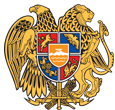 ՀԱՅԱՍՏԱՆԻ ՀԱՆՐԱՊԵՏՈՒԹՅՈՒՆ 
ԼՈՌՈՒ ՄԱՐԶ
ՏԱՇԻՐ ՔԱՂԱՔԱՅԻՆ ՀԱՄԱՅՆՔ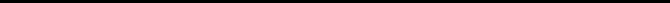 ԱՐՁԱՆԱԳՐՈՒԹՅՈՒՆ N 9
ԱՎԱԳԱՆՈՒ ՀԵՐԹԱԿԱՆ ՆԻՍՏԻՀամայնքի ավագանու նիստին ներկա էին ավագանու 13 անդամներ:Բացակա էին` Կարեն Բաղդասարյանը, Քերոբ ՏոմերյանըՀամայնքի ղեկավարի հրավերով ավագանու նիստին մասնակցում էին`
Նորայր Բաղդասարյան, Նաթելլա Մուրադյան, Սլավիկ ԱնախասյանՆիստը վարում էր  համայնքի ղեկավար` Էդգար ԱրշակյանըՆիստը արձանագրում էր աշխատակազմի քարտուղար` Նունե ՍոլոյանըԼսեցին
ՀԱՅԱՍՏԱՆԻ ՀԱՆՐԱՊԵՏՈՒԹՅԱՆ ԼՈՌՈՒ ՄԱՐԶԻ ՏԱՇԻՐ ՀԱՄԱՅՆՔԻ ՍԵՓԱԿԱՆՈՒԹՅԱՆԸ ՊԱՏԿԱՆՈՂ ՀՈՂԱՄԱՍՆ ԱՃՈՒՐԴՈՎ ՕՏԱՐԵԼՈՒ ՄԱՍԻՆ /Զեկ. ՍԼԱՎԻԿ ԱՆԱԽԱՍՅԱՆ/    ՂեկավարվելովՀայաստանիՀանրապետությանհողայինօրենսգրքի 63-րդհոդվածի 2-րդ պարբերության 3-րդկետով, 67-րդհոդվածով, <<Տեղականինքնակառավարմանմասին>> ՀայաստանիՀանրապետությանօրենքի 18-րդհոդվածի 21-րդկետովևհիմքընդունելովհամայնքիղեկավարիառաջարկությունը՝ Տաշիրհամայնքիավագանինորոշումէ՝1.    Հայաստանի Հանարպետության Լոռու մարզի Տաշիր համայնքի սեփականությանը պատկանող հողամասերը օտարել աճուրդով և սահմանել մեկնարկային գները՝ համաձայն հավելվածի: 2. Սույն որոշումն ուժի մեջ է մտնում պաշտոնական հրապարակմանը հաջորդող տասներորդ օրը:Լսեցին
ՀԱՄԱՅՆՔԱՅԻՆ ՍԵՓԱԿԱՆՈՒԹՅՈՒՆ ՀԱՆԴԻՍԱՑՈՂ ԳՈՒՅՔԸ ՆՎԻՐԱԲԵՐԵԼՈՒ ՄԱՍԻՆ /Զեկ. ՍԼԱՎԻԿ ԱՆԱԽԱՍՅԱՆ/    ՂեկավարվելովՀայաստանիՀանրապետությանքաղաքացիականօրենսգրքի 594-րդ հոդվածով, <<Տեղականինքնակառավարմանմասին>> ՀայաստանիՀանրապետությանօրենքի 18-րդհոդվածի1-ին մասի 21-րդ կետով և հիմք ընդունելով Տաշիրհամայնքիբնակիչ Էմմա Ալեքսանի Կիրակոսյանիդիմումը և այն, որ գործողությանժամանակահատվածումԷմմա Ալեքսանի Կիրակոսյանը չիսեփականաշնորհելիր բնակելի   տունը՝    Տաշիրհամայնքիավագանինորոշումէ . 1.      Տաշիր համայնքի սեփականություն համարվող /անշարժ գույքի նկատմամբ իրավունքների պետական գրանցման թիվ 1352875 վկայական/, գյուղ Կաթնառատի՝ 82,9 ք/մ ընդհանուր մակերեսով բնակելի տունը, և դրա սպասարկման համար անհրաժեշտ 0.0764 հա մակերեսով տնամերձ հողամասը /կադաստրային ծածկագիր՝ 06-53-15-19/ նվիրել Էմմա Ալեքսանի Կիրակոսյանին2.      Նվիրառու Էմմա Ալեքսանի Կիրակոսյանի հետ կնքել նվիրատվության պայմանագիր:3.      Նվիրատվության մասին պայմանագրից ծագող իրավունքի պետական գրանցման և նոտարական վավերացման հետ կապված ծախսերը կատարվում են նվիրառուի կողմից:4.      Սույն որոշումը ուժի մեջ է մտնում ընդունման հաջորդ օրվանից:Որոշումն ընդունված է. /կցվում է որոշում N 85-Ա/Լսեցին
ՀԱՅԱՍՏԱՆԻ ՀԱՆՐԱՊԵՏՈՒԹՅԱՆ ԼՈՌՈՒ ՄԱՐԶԻ ՏԱՇԻՐ ՀԱՄԱՅՆՔԻ ՏԵՂԱԿԱՆ ԻՆՔՆԱԿԱՌԱՎԱՐՄԱՆ ՄԱՐՄԻՆՆԵՐԻ ԿՈՂՄԻՑ ՔԱՂԱՔԱՑԻՆԵՐԻ ԸՆԴՈՒՆԵԼՈՒԹՅԱՆ ԿԱԶՄԱԿԵՐՊՄԱՆ ԿԱՐԳԸ ՀԱՍՏԱՏԵԼՈՒ ՄԱՍԻՆ /Զեկ. ԷԴԳԱՐ ԱՐՇԱԿՅԱՆ/Ղեկավարվելով <<Տեղական ինքնակառավարման մասին>> Հայաստանի Հնարապետության օրենքի 36-րդ հոդվածի 1-ին մասի 1-ին ենթակետով և 21-րդ հոդվածի 2-րդ մասի 3-րդ կետով, <<Նորմատիվ իրավական ակտերի մասին>> Հայաստանի Հնարապետության օրենքի 37-րդ հոդվածով՝ Տաշիր համայնքի ավագանին որոշում է` 1.         Հաստատել Հայաստանի Հանրապետության Լոռու մարզի Տաշիր համայնքի տեղական ինքնակառավարման մարմինների կողմից քաղաքացիների ընդունելության կազմակերպման կարգը ` համաձայն հավելված 1-ի:2.         Հաստատել ընդունելության համար դիմած քաղաքացիների համար լրացվող ուղղորդող թերթիկի ձևը` համաձայն հավելված 2-ի:3.         Սույն որոշումը և քաղաքացիների ընդունելության օրերի և ժամերի մասին տեղեկատվությունը փակցնել համայնքապետարանի, Տաշիր համայնքի կազմում ընդգրկված բնակավայրերի վարչական ղեկավարների նստավյրերի շենքերում` քաղաքացիների համար տեսանելի վայրում:4.         Սույն որոշման կատարման հսկողությունը վերապահել համայնքի ղեկավարի աշխատակազմի քարտուղարին:5.         Ուժը կորցրած ճանաչել Հայաստանի Հանրապետության Լոռու մարզի Տաշիր համայնքի ավագանու 2010թ. փետրվարի 5-ի <<Հայաստանի Հանրապետության Լոռու մարզի Տաշիր համայնքի տեղական ինքնակառավարման մարմինների կողմից քաղաքացիների ընդունելության կազմակերպման կարգը հաստատելու մասին >> թիվ 14 Ա որոշումը:6.         Սույն որոշումն ուժի մեջ է մտնում ընդունման հաջորդ օրվանից:Որոշումն ընդունված է. /կցվում է որոշում N 86-Ա/Լսեցին
ՀԱՅԱՍՏԱՆԻ ՀԱՆՐԱՊԵՏՈՒԹՅԱՆ ԼՈՌՈՒ ՄԱՐԶԻ ՏԱՇԻՐ ՀԱՄԱՅՆՔԻ ԱՐՈՏԱՎԱՅԵՐԻ ԵՎ ԽՈՏՀԱՐՔԵՐԻ ՕԳՏԱԳՈՐԾՄԱՆ ՀԱՄԱՐ ՎՃԱՐԻ ՉԱՓԸ ՍԱՀՄԱՆԵԼՈՒ ՄԱՍԻՆ /Զեկ. ՍԼԱՎԻԿ ԱՆԱԽԱՍՅԱՆ/ Ղեկավարվելով«Տեղական ինքնակառավարման մասին» Հայաստանի Հանրապետության օրենքի 18-րդ հոդվածի առաջին մասի 21-րդ կետով և հիմք ընդունելով Հայաստանի Հանրապետության կառավարության 2010 թվականիհոկտեմբերի 28-ի «Արոտավայրերից և խոտհարքերից օգտվելու կարգը սահմանելու մասին» N1477-Ն որոշումն ու նկատի ունենալովհամայնքի ղեկավարիառաջարկը` Տաշիր համայնքի ավագանին որոշում է `1.      Հայաստանի Հանրապետության Լոռու մարզի Տաշիր համայնքի վարչական սահմաններում գտնվող խոտհարքերի և արատավայրերի օգտագոծման վճարի չափը սահմանել տվյալ խոտհարքի և արոտավայրի տակ գտնվող հողամասի հողի հարկի դրույքաչափին հավասար:2.      Սույն որոշումն ուժի մեջ է մտնում ընդունմանը հաջորդող տասներորդ օրը:Որոշումն ընդունված է. /կցվում է որոշում N 87-Ն/Լսեցին
&lt;&lt;ՀԱՅԱՍՏԱՆԻ ՀԱՄԱՅՆՔԵՆՐԻ ՄԻՈՒԹՅՈՒՆ&gt;&gt; ԻՐԱՎԱԲԱՆԱԿՆ ԱՆՁԱՆՑ ՄԻՈՒԹՅԱՆԸ ԱՆԴԱՄԱՎՃԱՐ ՓՈԽԱՆՑԵԼՈՒ ՄԱՍԻՆ /Զեկ. ՆԱԹԵԼԼԱ ՄՈՒՐԱԴՅԱՆ/Ղեկավարվելով«Տեղականինքնակառավարմանմասին»ՀայաստանիՀանրապետության 18-րդհոդվածի 1-ինմասի 24-րդկետով`Տաշիրհամայնքիավագանինորոշումէ՝1.<<Հայաստանի Համայնքների Միություն>> իրավաբանական անձանց միությանը Տաշիր համայնքի բյուջեից փոխանցել 100000 /հարյուր հազար/ ՀՀ դրամ անդամավճար:2.Սույն որոշումն ուժի մեջ է մտնում ընդունմանը հաջորդող օրվանից:Որոշումն ընդունված է. /կցվում է որոշում N 88-Ա/Լսեցին
&lt;&lt;ՀԱՅԿԱԿԱՆ ԿԱՐԻՏԱՍ&gt;&gt; ԲԱՐԵՍԻՐԱԿԱՆ ՀԱՍԱՐԱԿԱԿԱՆ ԿԱԶՄԱԿԵՐՊՈՒԹՅԱՆԸ ԴՐԱՄԱԿԱՆ ՄԻՋՈՑՆԵՐ ՏՐԱՄԱԴՐԵԼՈՒ ՄԱՍԻՆ /Զեկ. ՆԱԹԵԼԼԱ ՄՈՒՐԱԴՅԱՆ/Ղեկավարվելով <Տեղական ինքնակառավարման մասին> Հայաստանի Հանրապետության օրենքի 18-րդ հոդվածով 42-րդ կետով, հիմք ընդունելով <<Հայկական Կարիտաս>> բարեսիրական ՀԿ-ի գործադիր տնօրեն Գագիկ Տարասյանի դիմումը, նակատի ունենալով որ <<Տաք ձմեռ տարեցների համար>> ծրագրի իրականացումը կլուծի ծրագրի շահառու տարեցների բնակարանների ջեռուցման խնդիրը ձմռան ամիսներին՝ Տաշիր համայնքի ավագանին որոշում է `1.Տաշիր համայնքի 2018թ. բյուջեից <<Հայկական Կարիտաս>> բարեսիրական հասարակական կազմակերպությանը, որպես համաֆինանսավորում, տրամադրել 90000 /իննսուն հազար/ ՀՀ դրամ: 2. Սույն որոշումն ուժի մեջ է մտնում ընդունման հաջորդ օրվանից:Որոշումն ընդունված է. /կցվում է որոշում N 89-Ա/Որոշումն ընդունված է. /կցվում է որոշում N 90-Ա/
Համայնքի ղեկավար

ԷԴԳԱՐ ԱՐՇԱԿՅԱՆ________________Նիստն արձանագրեց`  Նունե Սոլոյանը _________________________________ք. Տաշիր  10/15/2018Կողմ-13Դեմ-0Ձեռնպահ-0Կողմ-13Դեմ-0Ձեռնպահ-0Կողմ-13Դեմ-0Ձեռնպահ-0Կողմ-13Դեմ-0Ձեռնպահ-0Կողմ-13Դեմ-0Ձեռնպահ-0Կողմ-13Դեմ-0Ձեռնպահ-0 Ավագանու անդամներՍԱՄՎԵԼ ԱՎԵՏԻՍՅԱՆՄԻՇԱ ԲԱՂԴԱՍԱՐՅԱՆՎԱՀՐԱՄ ԲԵԶՈՅԱՆԱՆԴՐԱՆԻԿ ԳԱԼՍՏՅԱՆՎԻԳԵՆ ԳՐԻԳՈՐՅԱՆՍԱՐԳԻՍ ՀԱՐՈՒԹՅՈՒՆՅԱՆՀԱՅԿ ՄԱՐԴՈՅԱՆՍՈՒՍԱՆ ՄԱՐԴՈՅԱՆԱՐԱ ՅԱՎՐՈՒՄՅԱՆԱՐԹՈՒՐ ՊՈՂՈՍՅԱՆՀԱՅԿԱՆՈՒՇ ՌԵՎԱԶՅԱՆԷԴՈՒԱՐԴ ՍՈՂՈՅԱՆՆՈՐԻԿ ՎԵԼԻՑՅԱՆ